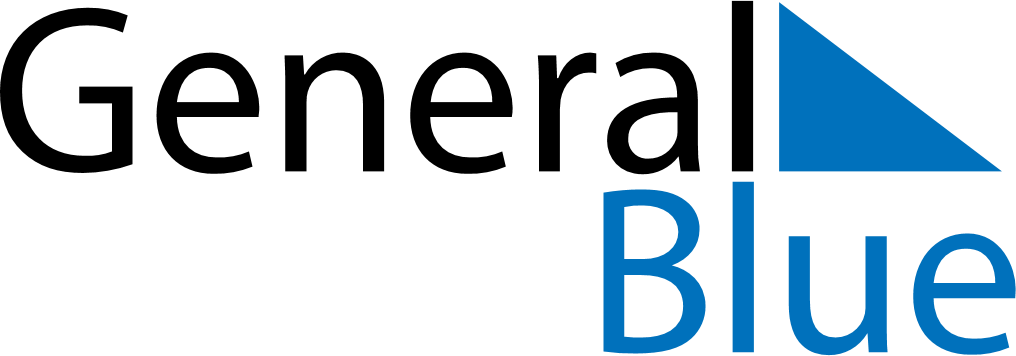 August 2024August 2024August 2024August 2024August 2024August 2024Feijenoord, South Holland, The NetherlandsFeijenoord, South Holland, The NetherlandsFeijenoord, South Holland, The NetherlandsFeijenoord, South Holland, The NetherlandsFeijenoord, South Holland, The NetherlandsFeijenoord, South Holland, The NetherlandsSunday Monday Tuesday Wednesday Thursday Friday Saturday 1 2 3 Sunrise: 6:04 AM Sunset: 9:32 PM Daylight: 15 hours and 27 minutes. Sunrise: 6:05 AM Sunset: 9:30 PM Daylight: 15 hours and 24 minutes. Sunrise: 6:07 AM Sunset: 9:28 PM Daylight: 15 hours and 21 minutes. 4 5 6 7 8 9 10 Sunrise: 6:09 AM Sunset: 9:27 PM Daylight: 15 hours and 17 minutes. Sunrise: 6:10 AM Sunset: 9:25 PM Daylight: 15 hours and 14 minutes. Sunrise: 6:12 AM Sunset: 9:23 PM Daylight: 15 hours and 11 minutes. Sunrise: 6:13 AM Sunset: 9:21 PM Daylight: 15 hours and 7 minutes. Sunrise: 6:15 AM Sunset: 9:19 PM Daylight: 15 hours and 4 minutes. Sunrise: 6:16 AM Sunset: 9:18 PM Daylight: 15 hours and 1 minute. Sunrise: 6:18 AM Sunset: 9:16 PM Daylight: 14 hours and 57 minutes. 11 12 13 14 15 16 17 Sunrise: 6:20 AM Sunset: 9:14 PM Daylight: 14 hours and 54 minutes. Sunrise: 6:21 AM Sunset: 9:12 PM Daylight: 14 hours and 50 minutes. Sunrise: 6:23 AM Sunset: 9:10 PM Daylight: 14 hours and 46 minutes. Sunrise: 6:25 AM Sunset: 9:08 PM Daylight: 14 hours and 43 minutes. Sunrise: 6:26 AM Sunset: 9:06 PM Daylight: 14 hours and 39 minutes. Sunrise: 6:28 AM Sunset: 9:04 PM Daylight: 14 hours and 36 minutes. Sunrise: 6:29 AM Sunset: 9:02 PM Daylight: 14 hours and 32 minutes. 18 19 20 21 22 23 24 Sunrise: 6:31 AM Sunset: 9:00 PM Daylight: 14 hours and 28 minutes. Sunrise: 6:33 AM Sunset: 8:58 PM Daylight: 14 hours and 25 minutes. Sunrise: 6:34 AM Sunset: 8:56 PM Daylight: 14 hours and 21 minutes. Sunrise: 6:36 AM Sunset: 8:53 PM Daylight: 14 hours and 17 minutes. Sunrise: 6:37 AM Sunset: 8:51 PM Daylight: 14 hours and 13 minutes. Sunrise: 6:39 AM Sunset: 8:49 PM Daylight: 14 hours and 10 minutes. Sunrise: 6:41 AM Sunset: 8:47 PM Daylight: 14 hours and 6 minutes. 25 26 27 28 29 30 31 Sunrise: 6:42 AM Sunset: 8:45 PM Daylight: 14 hours and 2 minutes. Sunrise: 6:44 AM Sunset: 8:43 PM Daylight: 13 hours and 58 minutes. Sunrise: 6:46 AM Sunset: 8:40 PM Daylight: 13 hours and 54 minutes. Sunrise: 6:47 AM Sunset: 8:38 PM Daylight: 13 hours and 51 minutes. Sunrise: 6:49 AM Sunset: 8:36 PM Daylight: 13 hours and 47 minutes. Sunrise: 6:50 AM Sunset: 8:34 PM Daylight: 13 hours and 43 minutes. Sunrise: 6:52 AM Sunset: 8:32 PM Daylight: 13 hours and 39 minutes. 